 Group: Canaries 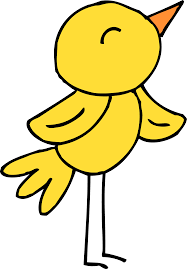 The Canaries now have 6 words to learn each week. Most words will follow a pattern, and there will be some of our Year 1 common exception words too. Words marked like * this * are our Y1 common exception words.Now choose one of the words and write it in a sentence.  PLEASE WRITE IN PENCIL, IN YOUR NEATEST HANDWRITING. ____________________________________________________________________________________________________________Group: Blackbirds  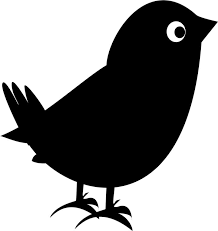 The Blackbirds now have 8 words to learn each week. Most words will follow a pattern, and there will still be some of our Year 1 common exception words too. Words marked like * this * are our Y1 common exception words.Now choose one of the words and write it in a sentence.  PLEASE WRITE IN PENCIL, IN YOUR NEATEST HANDWRITING. _______________________________________________________________________________________________________ Group: Bluebirds 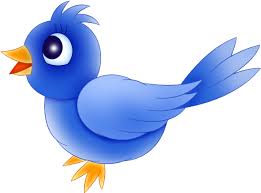 The Bluebirds now have 9 words to learn each week. Most words will follow a pattern, and there will still be some of our Year 1 common exception words too. Words marked like * this * are our Y1 common exception words.Now choose two of the words. Write each one in a sentence.  PLEASE WRITE IN PENCIL, IN YOUR NEATEST HANDWRITING. 1. _______________________________________________________________________________________________________2. _______________________________________________________________________________________________________Group: Robins 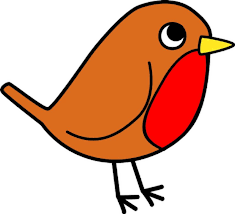 The Robins now have 10 words to learn each week. Most words will follow a pattern, and there will still be some of our Year 1 common exception words too. Words marked like * this * are our Y1 common exception words.Now choose two of the words. Write each on in a sentence.  PLEASE WRITE IN PENCIL, IN YOUR NEATEST HANDWRITING. 1. _______________________________________________________________________________________________________2. _______________________________________________________________________________________________________Spring 7Year 1 Spelling Practice Spring Term: w/b 22.2.21Year 1 Spelling Practice Spring Term: w/b 22.2.21Year 1 Spelling Practice Spring Term: w/b 22.2.21Year 1 Spelling Practice Spring Term: w/b 22.2.21Year 1 Spelling Practice Spring Term: w/b 22.2.21Spelling Pattern: shTest: **Friday 26.2.21**Spelling Pattern: shTest: **Friday 26.2.21**Spelling Pattern: shTest: **Friday 26.2.21**Spelling Pattern: shTest: **Friday 26.2.21**Spelling Pattern: shTest: **Friday 26.2.21**LookSayCoverWriteCheckCheckWriteCheckWriteChecke x a m p l ee x a m p e l××e x a m p l ee x a m p l e1 sh o p 2sh u t3w i sh4p u sh5* is *6* his *I scored ___ out of 6 on this test.I scored ___ out of 6 on this test.I scored ___ out of 6 on this test.Spring 7Year 1 Spelling Practice Spring Term: w/b 22.2.21Year 1 Spelling Practice Spring Term: w/b 22.2.21Year 1 Spelling Practice Spring Term: w/b 22.2.21Year 1 Spelling Practice Spring Term: w/b 22.2.21Year 1 Spelling Practice Spring Term: w/b 22.2.21Spelling Pattern: ai / oaTest: **Friday 26.2.21**Spelling Pattern: ai / oaTest: **Friday 26.2.21**Spelling Pattern: ai / oaTest: **Friday 26.2.21**Spelling Pattern: ai / oaTest: **Friday 26.2.21**Spelling Pattern: ai / oaTest: **Friday 26.2.21**LookSayCoverWriteCheckCheckWriteCheckWriteChecke x a m p l ee x a m p e l××e x a m p l ee x a m p l e1w ai t2r ai n3t ai l4b oa t5s oa p 6c oa ch7* pull *8* full *I scored ___ out of 8 on this test.I scored ___ out of 8 on this test.I scored ___ out of 8 on this test.Spring 7Year 1 Spelling Practice Spring Term: w/b 22.2.21Year 1 Spelling Practice Spring Term: w/b 22.2.21Year 1 Spelling Practice Spring Term: w/b 22.2.21Year 1 Spelling Practice Spring Term: w/b 22.2.21Year 1 Spelling Practice Spring Term: w/b 22.2.21Spelling Pattern: igh/oiTest: **Friday 26.2.21**Spelling Pattern: igh/oiTest: **Friday 26.2.21**Spelling Pattern: igh/oiTest: **Friday 26.2.21**Spelling Pattern: igh/oiTest: **Friday 26.2.21**Spelling Pattern: igh/oiTest: **Friday 26.2.21**LookSayCoverWriteCheckCheckWriteCheckWriteChecke x a m p l ee x a m p e l××e x a m p l ee x a m p l e1l igh t2n igh t3fr igh t4f oi l5j oi n6sp oi l7* push *8* pull *9* full *I scored ___ out of 9 on this test.I scored ___ out of 9 on this test.I scored ___ out of 9 on this test.Spring 7Year 1 Spelling Practice Spring Term: w/b 22.2.21Year 1 Spelling Practice Spring Term: w/b 22.2.21Year 1 Spelling Practice Spring Term: w/b 22.2.21Year 1 Spelling Practice Spring Term: w/b 22.2.21Year 1 Spelling Practice Spring Term: w/b 22.2.21Spelling Pattern: igh / oi Test: **Friday 26.2.21**Spelling Pattern: igh / oi Test: **Friday 26.2.21**Spelling Pattern: igh / oi Test: **Friday 26.2.21**Spelling Pattern: igh / oi Test: **Friday 26.2.21**Spelling Pattern: igh / oi Test: **Friday 26.2.21**LookSayCoverWriteCheckCheckWriteCheckWriteChecke x a m p l ee x a m p e l××e x a m p l ee x a m p l e1night2fright3tonight4coin 5spoil6point7* some *8* come *9* you *10* your *I scored ___ out of 10 on this test.I scored ___ out of 10 on this test.I scored ___ out of 10 on this test.I scored ___ out of 10 on this test.